LAPORANINDEKS KEPUASAN MASYARAKAT(IKM)  TAHUN 2023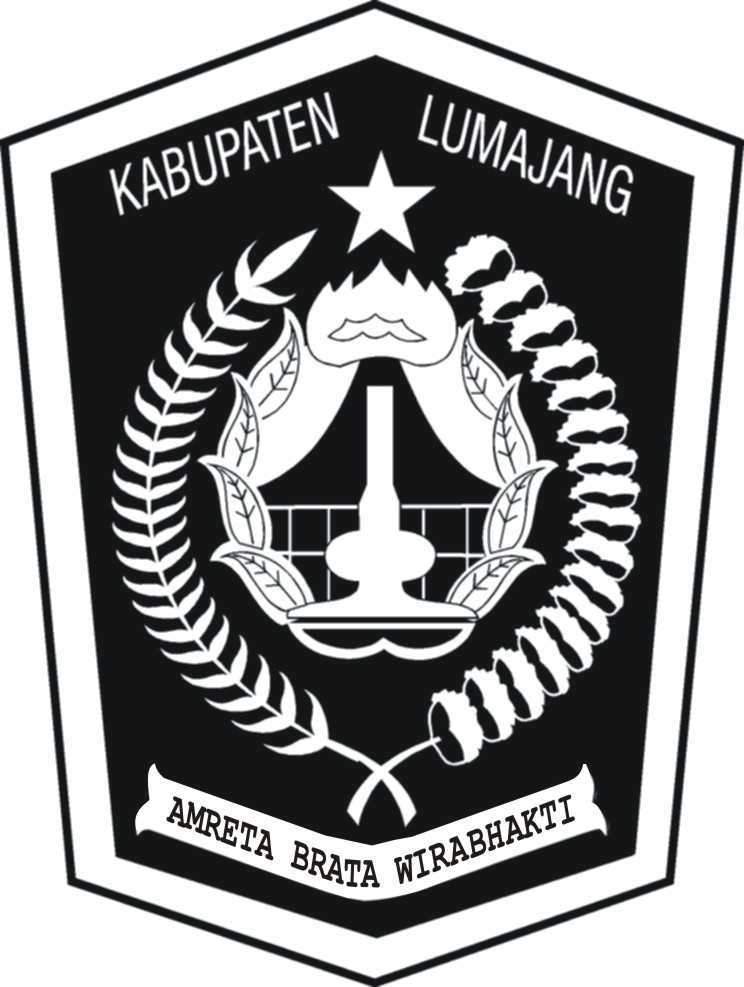 KANTOR KELURAHAN ROGOTRUNANKECAMATAN LUMAJANGKABUPATEN LUMAJANGBAB IPENDAHULUANLatar BelakangMengingat fungsi utama Pemerintah adalah melayani masyarakat, maka Pemerintah perlu terus berupaya meningkatkan kualitas pelayanan kepada masyarakat demi kelancaran pelayanan. Kita sebagai aparatur Pemerintah menyadari sepenuhnya bahwa masih banyak kekurangan dalam memberikan pelayanan kepada masyarakat. Hal ini dapat kita ketahui dari masih adanya keluhan dari masyarakat baik secara lisan maupun tertulis baik itu mengenai kelambanan petugas, kurang cekatan, penundaan pelayanan dan lain sebagainya.Untuk mengetahui tingkat atau kualitas pelayanan kepada masyarakat perlu diadakan survey. Hasil survey ini nantinya sebagai bahan untuk menyusun Indeks Kepuasan Masyarakat (IKM), untuk dijadikan bahan penilaian terhadap unsur pelayanan yang masih memerlukan perbaikan dan penyempurnaan layanan. Indeks Kepuasan Masyarakat ini merupakan tolok ukur dalam menilai tingkat kualitas pelayanan kepada masyarakat.TujuanTujuan diadakannya Survey Kepuasan Masyarakat adalah untuk menyusun Indeks Kepuasan Masyarakat (IKM) sesuai dengan Peraturan Menteri Pendayagunaan Aparatur Negara dan Reformasi Birokrasi Republik Indonesia no. 14 Tahun 2017 tentang Pedoman Penyusunan Survey Kepuasan Masyarakat Unit Penyelenggara Pelayanan Publik.Adapun tujuan diadakannya Survey Kepuasan Masyarakat di lingkungan Unit Kerja Kelurahan Rogotrunan adalah :Mengetahui Kinerja Aparatur PelayananMendapatkan masukan guna peningkatan kualitas pelayanan di Unit Kerja Kelurahan RogotrunanMengambil kebijakan terkait pelayanan terhadap masyarakatMetode Untuk mendukung pelaksanaan kegiatan penyusunan Indeks Kepuasan Masyarakat (IKM) diperlukan beberapa komponen pendukung :Responden sebagai sample sebanyak 9 orangUnsur kuesioner sebanyak 7 unsur meliputi:Persyaratan teknis dan administrasiProsedur pelayananWaktu penyelesaian Kompetensi pelaksanaPerilaku pelaksanaSarana dan prasaranaPenanganan pengaduanTim pelaksana SKM Kelurahan Rogotrunan Kecamatan Lumajang yaitu :Pengarah : Ricky Dharma Putra (Lurah Rogotrunan)Pelaksana :Ketua	:  Abdul Manan, S.AP	Kasi Pelayanan UmumSekretaris	:  Anggi Febbi LestariAnggota	:  Dadang Wigik KurniawanJadwal PelaksanaanJadwal Pelaksanaan Survey Kepuasan masyarakat ini sebagai berikut :Pengumpulan data	:  Bulan April – Juni 2023Pengolahan data	:  Bulan Juni 2023Penyusunan laporan	:  Bulan Juni 2023BAB IIPEMBAHASANANALISIS KEPUASAN MASYARAKATUntuk menyusun Indeks Kepuasan Masyarakat (IKM) Tahun 2023 Kelurahan Rogotrunan Kecamatan Lumajang dilaksanakan dengan cara memberikan lembaran / blanko kuisioner kepada responden yang sedang dan atau telah mendapatkan pelayanan.Pelaksanaan Survey Kepuasan Masyarakat ini diambil secara sampling dengan melibatkan 9 orang responden dengan data sebagai berikut :Berdasarkan pendidikanSD		:  1 orangSMP	:  -SMA	:  4 orangSarjana	:  2 orangLain-lain	:  2 orangBerdasarkan umur< 20 	:  1 orang20 – 30	:  2 orang31 – 40	:  4 orang41 – 50	:  1 orang>  50	:  1 orangBerdasarkan Jenis KelaminPerempuan	:  6 orangLaki – Laki	:  3 orangBerdasarkan PekerjaanPNS	:  1 orangSwasta	:  8 orangTNI	: - Dari hasil survey yang didapatkan nilai per unsure dan nilai rata-rata per unsure pelayanan sebagai berikut :Untuk masing-masing unsur pelayanan memiliki nilai rata-rata tertimbang yang diperoleh dengan cara membagi nilai masing-masing unsur pelayanan dengan jumlah responden.Hasil pembagian tersebut (Nilai rata-rata) dikalikan dengan bobot nilai per unsur.Berikut Daftar Nilai Rata-rata tertimbang pada unsur pelayananDengan demikian nilai Indeks Unit Pelayanan hasilnya 3,20 .Sedangkan nilai Survey Kepuasan Masyarakat (SKM), Nilai SKM = Nilai Indeks x Nilai Dasar  = 3,20 x 25  = 80Catatan :Bobot nilai per unsur = Jumlah bobotJumlah UnsurN	 =  1  = 0,14	7BAB IIIPENUTUPKESIMPULANDalam usaha meningkatkan kinerja para pegawai di Kelurahan Rogotrunan Kecamatan Lumajang, utamanya untuk meningkatkan pelayanan pada masyarakat perlu dilakukan Survey guna mengetahui bagaimana pelayanan kepada masyarakat ini telah dilakukan dengan sebaik-baiknya. Dari hasil survey ini nantinya akan dijadikan tolok ukur guna meningkatkan pelayanan kepada masyarakat.Berikut ini adalah tabel Mutu Pelayanan dan Kinerja Unit Pelayanan Dari hasil survey, didapatkan Nilai SKM di Kelurahan Rogotrunan adalah sebesar 80. Jika dilihat pada tabel tersebut, maka mutu pelayanan dan Kinerja Unit Pelayanan mendapatkan nilai B (Baik).SARANMenindaklanjuti hasil Survey Kepuasan Masyarakat perlu adanya sosialisasi kepada seluruh komponen masyarakat khususnya warga Kelurahan Rogotrunan Kecamatan Lumajang mengenai peran penting dari Pelayanan Masyarakat.Di samping itu juga perlu adanya komitmen dan kesungguhan para pejabat maupun pelaksana dalam meningkatkan kualitas pelayanan pada masyarakat. Sedangkan unsure-unsur yang mendapatkan nilai rendah perlu dicermati bersama untuk ditingkatkan menjadi lebih baik.Demikian laporan Indeks Kepuasan Masyarakat pada Kelurahan Rogotrunan Kecamatan Lumajang. Kami berharap semoga Laporan Indeks Kepuasan Masyarakat ini bermanfaat bagi kita semua. NO.Unsur PelayananJumlah NilaiNilai Rata-rata1.Persyaratan Administrasi413,72.Kemudahan Pelayanan403,63.Kecepatan Waktu353,14.Kemampuan Petugas363,25.Perilaku Petugas343,06.Sarana dan Prasarana292,67.Penanganan Pengaduan393,5NO.Unsur PelayananNilai Rata-rata Tertimbang1.Persyaratan Administrasi0,552.Kemudahan Pelayanan0,503.Kecepatan Waktu0,434.Kemampuan Petugas0,455.Perilaku Petugas0,426.Sarana dan Prasarana0,367.Penanganan Pengaduan0,49Nilai IndeksNilai Indeks3,20Nilai PersepsiNilai IntervalNilai Interval KonversiMutu PelayananKinerja Unit Pelayanan11,00 – 2,599625,00 – 64,99DTidak Baik22,60 – 3,06465,00 – 76,60CKurang Baik33,0644 – 3,53276,61 – 88,30BBaik43,5324 – 4,0088,31 – 100,00ASangat Baik